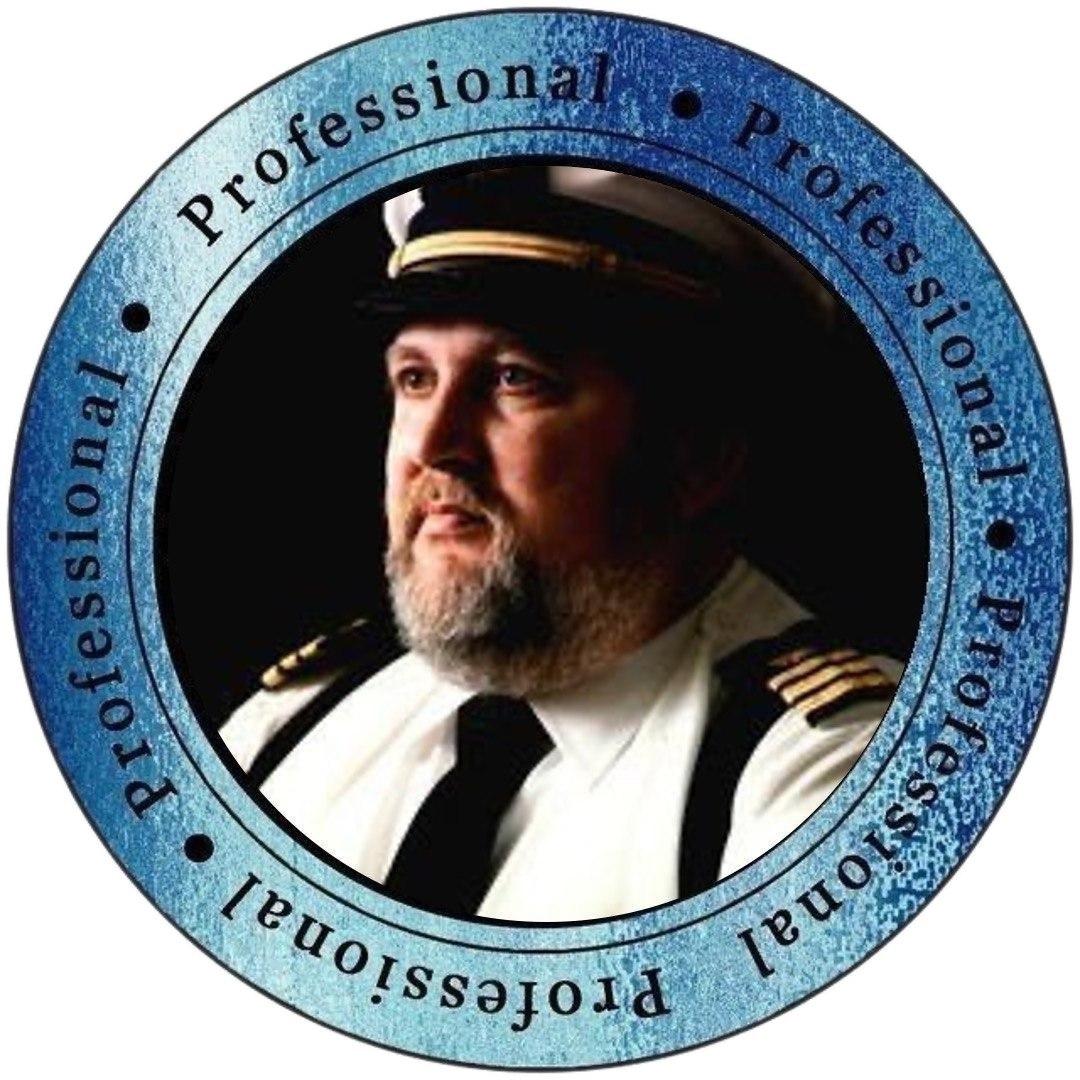 Bernie Besherse Please call 800.625.4250 or email Bernie@TheUltimateInAssetProtection.com 